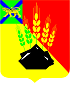 АДМИНИСТРАЦИЯ МИХАЙЛОВСКОГО МУНИЦИПАЛЬНОГО РАЙОНА ПОСТАНОВЛЕНИЕ 
22.06.2020                                              с. Михайловка                                            № 553-паОб утверждении порядка установлениярегулируемых тарифов на регулярные перевозкипассажиров и багажа автомобильным транспортом по муниципальным маршрутам в границахМихайловского муниципального районаВ соответствии с федеральными законами от 6 октября 2003 года № 131-ФЗ «Об общих принципах организации местного самоуправления в Российской Федерации», от 13 июля 2015 года № 220-ФЗ «Об организации регулярных перевозок пассажиров и багажа автомобильным транспортом и городским наземным электрическим транспортом в Российской Федерации и о внесении изменений в отдельные законодательные акты Российской Федерации», Законом Приморского края от 1 ноября 2018 года № 378-КЗ «О наделении органов местного самоуправления муниципальных районов, муниципальных округов и городских округов Приморского края государственными полномочиями в сфере транспортного обслуживания», решением Думы Михайловского муниципального района от 27 октября 2017 года № 232-па «Об утверждении Положения о создании условий для предоставления транспортных услуг населению и организации транспортного обслуживания в сельских поселениях и между поселениями в границах Михайловского муниципального района», руководствуясь Уставом Михайловского муниципального района, администрация Михайловского муниципального районаПОСТАНОВЛЯЕТ:1. Утвердить Порядок установления регулируемых тарифов на регу-лярные перевозки пассажиров и багажа автомобильным транспортом по муниципальным маршрутам в границах Михайловского муниципального района (прилагается).2. Муниципальному казенному учреждению «Управление по организационно-техническому обеспечению деятельности администрации Михайловского муниципального района» (Горшков А.П.) разместить настоящее постановление на официальном сайте администрации Михайловского муниципального района Приморского края.3. Настоящее постановление вступает в силу с момента его размещения на сайте.4. Контроль исполнения настоящего постановления возложить на первого заместителя главы администрации Михайловского муниципального района Зубок П.А.Глава Михайловского муниципального района –Глава администрации района                                                       В.В. АрхиповУТВЕРЖДЁНпостановлением администрацииМихайловского муниципального районаот 22.06.2020 № 553-паПОРЯДОКустановления регулируемых тарифов на регулярные перевозки пассажиров и багажа автомобильным транспортом по муниципальным маршрутам в границах Михайловского муниципального района1. Настоящий порядок установления регулируемых тарифов на регулярные перевозки пассажиров и багажа автомобильным транспортом по муниципальным маршрутам в границах Михайловского муниципального района (далее – Порядок) определяет принципы формирования регулируемых тарифов (далее – тарифы) на регулярные перевозки пассажиров и багажа автомобильным транспортом по муниципальным маршрутам (далее – услуги пассажирского транспорта) в границах Михайловского муниципального района.2. Тарифы на услуги пассажирского транспорта устанавливаются на срок не менее 1 года.3. Установление тарифов на услуги пассажирского транспорта может осуществляться следующими методами:3.1. Нормативных затрат. В основу метода положены действующие нормы расхода материальных ресурсов, расчетные удельные расходы на 1 км пробега пассажирского транспортного средства, содержащиеся в методических рекомендациях, издаваемых Министерством транспорта Российской Федерации, а также нормы, установленные стандартами, регламентами и иными документами.3.2. Индексации тарифов на услуги пассажирского транспорта. Используется к ранее установленным постановлением администрации Михайловского муниципального района (далее – администрация) тарифам на услуги пассажирского транспорта в границах Михайловского муниципального района. Осуществляется путем применения индекса потребительских цен, утвержденного постановлением Министерства экономического развития Российской Федерации.4. Решение о применении метода установления тарифов на услуги пассажирского транспорта принимается отделом экономики управления экономики администрации Михайловского муниципального района (далее – уполномоченный орган).5. Постановление об установлении тарифов принимается администрацией на основании расчётов, выполненных уполномоченным органом.6. В целях обеспечения доступности транспортных услуг для населения района постановлением об установлении тарифов на услуги пассажирского транспорта утверждается тариф, учитывающий платёжеспособность населения района и возможности местного бюджета Михайловского муниципального района.7. Тарифы на услуги пассажирского транспорта утверждаются в расчёте на 1 пассажиро-километр.8. Тарифы на услуги пассажирского транспорта, утверждённые постановлением об установлении тарифов, применяются при осуществлении регулярных перевозок по регулируемым тарифам.